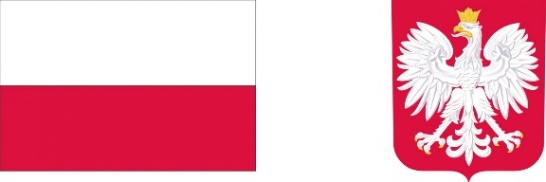 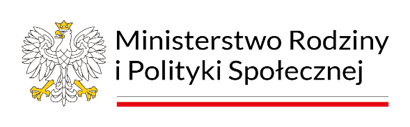 Program „Opieka wytchnieniowa” dla Jednostek Samorządu Terytorialnego – edycja 2024 współfinansowany przez Ministerstwo Rodziny i Polityki Społecznej ze środków Funduszu Solidarnościowego.INFORMACJA DLA CZŁONKA RODZINY LUB OPIEKUNA OSOBY Z NIEPEŁNOSPRAWNOŚCIĄ KORZYSTAJĄCEGO Z PROGRAMU „OPIEKA WYTCHNIENIOWA” – EDYCJA 2024 REALIZOWANEGO W POWIECIE ŁĘCZYŃSKIMProgram realizowany w Powiecie łęczyńskim ma za zadanie odciążenie członków rodzin lub opiekunów osób z niepełnosprawnościami poprzez wsparcie ich w codziennych obowiązkach  łączących się ze sprawowaniem opieki nad osobą z niepełnosprawnością przez zapewnienie czasowego zastępstwa w tym zakresie. Program adresowany jest do członków rodzin lub opiekunów sprawujących bezpośrednią opiekę nad dziećmi z orzeczeniem o niepełnosprawności oraz osobami posiadającymi orzeczenie o znacznym stopniu niepełnosprawności  albo orzeczeniu równoważnym, w przypadku zamieszkiwania członka rodziny lub opiekuna we wspólnym gospodarstwie domowym z osobą z niepełnosprawnością, która wymaga stałej opieki w zakresie potrzeb życia codziennego. Wsparcie zostaje przyznane w odniesieniu do osób z niepełnosprawnościami, członków ich rodzin lub opiekunów sprawujących bezpośrednią opiekę nad tymi osobami z niepełnosprawnościami, mieszkających na terenie powiatu łęczyńskiego. W ramach usługi opieki wytchnieniowej zapewnione jest okresowe, doraźne wsparcie w zabezpieczeniu potrzeb osoby niepełnosprawnej, w zastępstwie członków rodzin lub opiekunów sprawujących na co dzień bezpośrednią opiekę. PCPR bierze pod uwagę stan zdrowia i sytuację życiową uczestników Programu oraz osób z niepełnosprawnościami, w pierwszej kolejności uwzględnia potrzeby członków rodzin lub opiekunów sprawujących bezpośrednią opiekę nad osobą z niepełnosprawnością, która stale przebywa w domu i nie korzysta z np. ośrodka wsparcia, z placówek pobytu całodobowego, ze środowiskowego domu samopomocy, z dziennego domu pomocy, z warsztatu terapii zajęciowej lub niezatrudnionych, uczących się lub studiujących. PCPR przyznaje usługi OW na podstawie Karty zgłoszenia do Programu (zał. nr 7), kopii aktualnego orzeczenia o stopniu niepełnosprawności (dzieci), /orzeczenia o znacznym stopniu niepełnosprawności lub orzeczenia równoważnego,; w przypadku dużej liczby zgłoszeń o kolejności przyznania usługi OW decydować będzie wynik zamieszczony w Karcie pomiaru niezależności funkcjonalnej wg zmodyfikowanych kryteriów oceny – skali FIM wypełnionej przez lekarza rodzinnego/lekarza rehabilitacji medycznej/fizjoterapeutę /pielęgniarkę. Zgłoszenie nie jest równoznaczne z zakwalifikowaniem do uczestnictwa w Programie.Limit usługi opieki wytchnieniowej świadczonej w ramach pobytu dziennego w miejscu zamieszkania osoby z niepełnosprawnością w 2024 roku wynosi 236 h dla 1 uczestnika. Maksymalna długość świadczenia formy nieprzerwanego pobytu dziennego wynosi 12 h dla 1 osoby niepełnosprawnej z zastrzeżeniem limitu, usługi w formie pobytu dziennego mogą być świadczone w godzinach 6.00-22.00.W godzinach realizacji usługi opieki wytchnieniowej finansowanych ze środków Funduszu nie mogą być świadczone usługi opiekuńcze lub specjalistyczne usługi opiekuńcze, o których mowa w ustawie z dnia 12 marca 2004 roku o pomocy społecznej, inne usługi finansowane ze środków Funduszu albo finansowane przez PFRON lub usługi obejmujące analogiczne wsparcie do usług opieki wytchnieniowej finansowane ze środków publicznych. Usługi opieki wytchnieniowej nie mogą być świadczone przez osoby będące członkami rodziny osoby z niepełnosprawnością, opiekunów osoby z niepełnosprawnością lub osoby faktycznie zamieszkujące razem z osobą z niepełnosprawnością. Na potrzeby realizacji Programu, za członków rodziny uznać należy wstępnych lub zstępnych, małżonka, rodzeństwo, teściów, zięcia, synową, macochę, ojczyma oraz osobę pozostającą we wspólnym pożyciu, a także osobę pozostającą w stosunku przysposobienia z osobą z niepełnosprawnością. Usługi opieki wytchnieniowej w ramach pobytu dziennego w miejscu zamieszkania osoby niepełnosprawnej mogą być świadczone przez osoby posiadające: dokument potwierdzający uzyskanie kwalifikacji  w zawodzie asystent osoby niepełnosprawnej/pielęgniarka, siostra PCK, opiekun osoby starszej, opiekun medyczny, pedagog, psycholog, terapeuta zajęciowy, fizjoterapeuta lub osoby posiadające, co najmniej 6 miesięczne, udokumentowane doświadczenie w udzielaniu bezpośredniej pomocy osobom z niepełnosprawnościami, np. doświadczenie zawodowe, doświadczenie w udzielaniu wsparcia osobom z niepełnosprawnością w formie wolontariatu lub zostaną wskazane przez uczestnika Programu w Karcie zgłoszenia, pod warunkiem że osoba wskazana spełnia jeden z w/w warunków.Posiadanie doświadczenia może zostać udokumentowane pisemnym oświadczeniem podmiotu, który zlecał udzielanie bezpośredniej pomocy osobom z niepełnosprawnościami. Podmiotem tym może być również osoba fizyczna, która zleciła udzielenie bezpośredniej pomocy osobie z niepełnosprawnością. Ocena posiadania przez osobę doświadczenia w udzielaniu bezpośredniej pomocy osobom z niepełnosprawnościami należy do realizatora programu.W przypadku świadczenia usługi opieki wytchnieniowej dla dzieci do 16 roku życia, w odniesieniu do osób, które mają świadczyć w/w usługi wymagane są także: zaświadczenie o niekaralności,informacja o niefigurowaniu w Rejestrze Sprawców Przestępstw na Tle Seksualnym w postaci wydruku pobranej informacji z Rejestru,pisemna akceptacja osoby, która ma świadczyć usługę opieki wytchnieniowej ze strony rodzica lub opiekuna prawnego dziecka z niepełnosprawnością. Uczestnik, któremu przyznano pomoc w postaci usług opieki wytchnieniowej nie ponosi odpłatności za realizację usług w ramach Programu. Każdy uczestnik programu zobowiązany jest do informowania Powiatowego Centrum Pomocy Rodzinie w Łęcznej o wszelkich nieprawidłowościach w realizacji usługi.Każdy uczestnik programu zobowiązany jest do informowania Powiatowego Centrum Pomocy Rodzinie w Łęcznej w trakcie trwania programu o wszelkich zmianach mających wpływ na prawo i warunki korzystania z usług opieki wytchnieniowej w ramach Programu (np. zmiana sytuacji osoby z niepełnosprawnością).Realizator Programu jest zobowiązany do przeprowadzania doraźnych kontroli i monitorowania świadczonych usług opieki wytchnieniowej. Czynności w ramach kontroli i monitorowania są przeprowadzane i dokumentowane bezpośrednio w miejscu realizacji usług. Oświadczam, że zapoznałem/am się z treścią powyższej informacji..………………………………………………………Data, podpis opiekuna prawnego lub członka rodziny/opiekuna osoby niepełnosprawnej